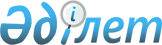 О внесении изменения и дополнений в постановление Правительства Республики Казахстан от 31 марта 2014 года № 280 "О некоторых вопросах приватизации"
					
			Утративший силу
			
			
		
					Постановление Правительства Республики Казахстан от 2 июля 2014 года № 763. Утратило силу постановлением Правительства Республики Казахстан от 30 декабря 2015 года № 1141      Сноска. Утратило силу постановлением Правительства РК от 30.12.2015 № 1141 (вводится в действие с 01.01.2016).      Правительство Республики Казахстан ПОСТАНОВЛЯЕТ:



      1. Внести в постановление Правительства Республики Казахстан от 31 марта 2014 года № 280 «О некоторых вопросах приватизации» следующие изменение и дополнения:



      в пункте 1:



      подпункт 2) изложить в следующей редакции:

      «2) перечень организаций республиканской собственности, подлежащих приватизации;»;



      дополнить подпунктом 3) следующего содержания: 

      «3) Целевые индикаторы реализации Комплексного плана.»;



      дополнить целевыми индикаторами реализации Комплексного плана приватизации на 2014 - 2016 годы согласно приложению к настоящему постановлению.



      2. Настоящее постановление вводится в действие со дня его подписания.      Премьер-Министр

      Республики Казахстан                       К. Масимов

Приложение          

к постановлению Правительства

Республики Казахстан     

от 2 июля 2014 года № 763   Утверждены          

постановлением Правительства

Республики Казахстан    

от 31 марта 2014 года № 280   Целевые индикаторы реализации

Комплексного плана приватизации на 2014 - 2016 годы      Сокращение к 2017 году субъектов квазигосударственного сектора:

      1) организаций республиканской собственности на 28 %;

      2) организаций коммунальной собственности – 10 %;

      3) дочерние, зависимые организации социально-предпринимательских корпораций и иные юридические лица, являющиеся аффилиированными с ними – 60 %;

      4) дочерние, зависимые организации национальных управляющих холдингов, национальных холдингов и национальных компаний и иные юридические лица, являющиеся аффилиированными с ними – 36 %.
					© 2012. РГП на ПХВ «Институт законодательства и правовой информации Республики Казахстан» Министерства юстиции Республики Казахстан
				